THIRD SUNDAY OF ADVENT                                                                December 11, 2022PRELUDE     Magnificat I:  My Soul Doth Magnify the Lord Op. 18, no. 10     Dupré (1886-1971)   WELCOME & ANNOUNCEMENTSLIGHTING THE CANDLE OF JOY                                                         Roger & Ann BryantADVENT LITANY                                                                                       Zephaniah 3: 14-16Leader: We will enter Zion with sing; everlasting joy will crown our heads.People: Gladness and joy will overtake us; sorrow and sighing will flee away.Leader: Let us worship God. INTROIT                            There Is No Rose of Such Virtue 	 		        Anon (c. 1420)        MORNING PRAYER                                                                                              Danny LeechOPENING HYMN 93	Lift Up Your Heads, Ye Mighty Gates			          TruroCALL TO CONFESSIONPRAYER OF CONFESSIONSearching God, you come for us like a shepherd searching for lost sheep. We hide and we run, sometimes knowing we have strayed, other times completely unaware we are on the wrong path. Regardless, you come after us. We make this our confession with the hope you will find us again, wipe away our sin, and return us to your fold. We pray in the name of the Good Shepherd, Jesus Christ.SILENT PRAYERASSURANCE OF PARDON*GLORIA PATRI 581                                                                                                        GreatorexFIRST SCRIPTURE READING                                                                 Isaiah 35:1-10 p. 578                                                                                                                                    Danny LeechANTHEM                  Magnificat:  Quia fecit mihi magna		                Bach (1685-1750)		Quia fecit mihi magna qui potens est et sanctum nomen ejus		(He who is mighty has done great things and holy is His name)SECOND SCRIPTURE READING                                                         Matthew 11:2-11 p.792                                          SERMON                                                                                                    Rev. Wray Sherman  *AFFIRMATION OF FAITH	The Apostles' Creed                    	           Hymnal p. 35  PRAYERS OF THE PEOPLE & THE LORD’S PRAYER*CLOSING HYMN 83	Come Thou, Long Expected Jesus			                   Stuttgart*CHARGE and BENEDICTION  POSTLUDE                           Magnificat BuxWV 203		       Buxtehude (1637-1707)            *Please stand if able	Today’s link is : https://youtu.be/WTWWGZcgi2oHearing devices are available for your convenience.Please be aware that they do not function until after the service begins.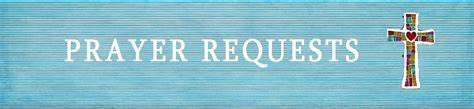 The Legacy: Mary June CookThe Colonnades:  Bird HeuchertRegency at Augusta:  Edie LawrenceShenandoah Nursing Home: Rubye Schwab, Home: Dick Huff, Nancy Garber, Mary Ultee, Mary Ann Maupin, Walt Flora, Warner & Linda Sandquist, Ruth and Lewis Kelley.Friends and Family: Erwin Berry (Joan), Bill Bromley, Ron Buckalew, Jean Custen, Jerry Hughes, Sally McNeel, Bill Metzel (Joyce Tipton), Col. Stuart Roberts (Mark Henderson), Danny Smith (Nancy Hypes), Paul Watts (Colleen Cash). Military: Carson Craig  Welcome Rev. Wray Sherman who will be helping us this week. Please keep Pastor Pettit in your prayers as he recovers from Covid.                                                                                                                                                                                                                           P.O. Box 877                                                                                                                                                                                                        249 South Wayne Avenue                                                                                                                                                                                                         Waynesboro, Virginia                                                                                                                                                                                                           (540) 949-8366                                                                                                                                                                                                        Church Website:  www.firstpresway.org                                                                                                                                                                                                          Preschool Website:  www.firstprespre.org                                                                                                                                                                                                              Email:  church@firstpresway.com